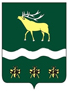 Российская Федерация Приморский крайЯковлевский муниципальный районМУНИЦИПАЛЬНЫЙ КОМИТЕТНОВОСЫСОЕВСКОГО СЕЛЬСКОГО ПОСЕЛЕНИЯ РЕШЕНИЕ         14 октября 2022 года                   с. Новосысоевка                      № 77 - НПА«О внесении изменений и дополнений в Устав Новосысоевского сельского поселения Яковлевского муниципального района»В целях приведения Устава Новосысоевского сельского поселения Яковлевского муниципального района в соответствие с Федеральным законом от 14.03.2022  № 60-ФЗ  «О внесении изменений в отдельные законодательные акты Российской Федерации», руководствуясь пунктом 6 подпункта 6.1 статьи 20 Устава Новосысоевского сельского поселения, муниципальный комитет Новосысоевского сельского поселенияРЕШИЛ:1. Внести в Устав Новосысоевского сельского поселения принятый решением Муниципального комитета Новосысоевского сельского поселения № 12 от 11 января 2006 года («Новости поселения»,2006 год №1) следующие изменения:1) в части 5 статьи 10 слова «избирательная комиссия поселения» заменить словами «территориальная избирательная комиссия.»;          2) в подпунктах а, б пункта 2 части 3.2 статьи 30 слова «избирательной комиссии муниципального образования,» заменить словами «территориальной избирательной комиссии,»;          3) статью 36 признать утратившей силу.;          4) в части 6 статьи 38 слова «избирательной комиссии Новосысоевского сельского поселения» заменить словами «территориальной избирательной комиссии.».    2. Направить настоящее решение в Управление Министерства юстиции Российской Федерации по Приморскому краю для государственной регистрации.3. Настоящее решение подлежит опубликованию в печатном общественно-информационном издании Новосысоевского сельского поселения «Новости поселения» и размещению на официальном сайте администрации Новосысоевского сельского поселения после государственной регистрации.4. Настоящее решение вступает в силу со дня его официального опубликования Глава                                                                                           А.В. Лутченко                             Новосысоевского сельского поселения           подпись                расшифровка подписи